            Plan pracy na styczeń 2019 w grupie 6-latków                                                                       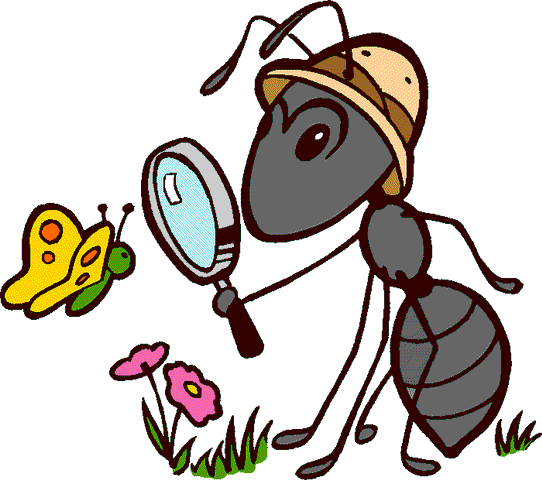 TematyFormy realizacjiOcenaAdaptacja dzieciw grupie przedszkolnejkształtowanie umiejętności społecznychkształtowanie czynności samoobsługowychwspomaganie rozwoju mowy i umiejętności komunikacyjnychemocjonalny rozwój dziecka kształtowanie odporności emocjonalnejadaptacja i integracja
w grupie przedszkolnejrozwijanie empatii i współpracyRodzina: Babcia, Dziadekpogłębianie więzi uczuciowej,kształtowanie postawy szacunku wobec osób starszych,rozwijanie mowy i myślenia,doskonalenie umiejętności plastycznychNowy Rok, karnawałrozwijanie mowy i myśleniadoskonalenie umiejętności wypowiadania się i uważnego słuchania innychZimarozwijanie mowy i myślenia, doskonalenie poprawności gramatycznej wykonywanie prac plastycznych różnymi technikamiKształtowanie pojęć matematycznychAktywność muzyczno- ruchowakształtowanie cech motorycznychdoskonalenie sprawności ciałamotywowanie do aktywności fizycznejkształtowanie wrażliwości muzycznejprzybliżanie dzieciom muzyki klasycznejróżne formy aktywności muzyczno-ruchowejPrzygotowanie do pisania doskonalenie sprawności manualnych i chwytu pisarskiegowyrabianie gotowości do pisaniaPrzygotowanie do  czytania rozwijanie zainteresowań światem liter i czytaniemwyrabianie gotowości do czytaniaPoznawanie języków obcychudział w sytuacjach sprzyjających osłuchaniu się z językiem angielskimradzenie sobie z krzywdzeniem i dokuczaniem, rekcje na dokuczanie, proszenie dorosłego o pomoc jako forma obronyzabawy ułatwiające współpracę w grupieustalanie rytmu dnia, tworzenie przyjaznej atmosferyutrwalanie  zasad regulujących zachowanie podczas zabaw i korzystania z zabawek, nabywanie umiejętności rozwiązywania konfliktów i komunikowania się wdrażanie do sprawniejszego wykonywania codziennych czynności: ubieranie, jedzenie, mycie, korzystanie z toalety, korzystanie z chusteczki do nosa, odnoszenie talerzywyrażanie swoich potrzeb i emocjiutrwalanie form grzecznościowych: wspólne zabawy podwórkowezabawy integrujące grupęmasaż z grupą Kotównauka wiersza i piosenki dla babci i dziadkarozmowa na temat wspólnego spędzania czasu, pracy i zawodów wykonywanych przez dziadka i babcięwykonanie portretu i prezentuprzygotowywanie scenek dramowych do przedstawienia o Kapturku, nauka piosenekprzygotowanie dekoracji i rekwizytówpieczenie ciastaspotkanie rodzinne z babcią i dziadkiem w przedszkolupowitanie nowego roku, pory rokupoznawanie nazwy aktualnego miesiącawiersze M. Brykczyńskiego „12 miesięcy”cd. tworzenia własnych kalendarzy-pamiętnikówpoznawanie zwyczajów karnawałowych zabawy i tańce przy muzycezabawy na śniegu, lepienie bałwana, zabawy na górceobserwowanie zimy w naszym ogrodzie, wypowiadanie się na temat zaobserwowanych zmianposzerzanie wiadomości o zwierzętach i ptakach w naszym ogrodzieopowiadanie historyjki obrazkowej, ustalanie kolejności wydarzeńzimowe zabawy badawczewykonywanie prac plastycznychRytmiczna organizacja czasu: dzień i noc, pory roku, dni tygodnia, miesiące w rokuIntuicje geometryczne: trójkąt, prostokąt, kwadrat, kołoKonstruowanie gier kształtujących umiejętności rachunkoweLiczba 9, składniki liczby 9, aspekt porządkowy liczby 9zabawy ruchowe: słuchanie i rozumienie poleceń, reagowanie na sygnał, ustawianie się w kole, parami, w rozsypce, w rzędzie i w szeregu, ćwiczenia kształtujące prawidłową postawę, zabawy z przyborami, swobodne zabawy ruchowe w ogrodziezabawy muzyczne: zabawy w echo muzyczne, zabawy ilustrowane  ze śpiewem, zabawy przy muzyce, nauka piosenki dla babci i dziadka „granie na instrumentach perkusyjnych i proste formy taneczne wg Bati Strauss,uczestniczenie w koncertach Filharmoniiwykazywanie większej samodzielności w czynnościach porządkowych i samoobsługowych: zapinanie i odpinanie guzików, zasuwanie i odsuwanie suwakadoskonalenie sprawności ruchowejćwiczenia rąk: wymachy, krążenie, klaskanie, wystukiwanie rytmów, zabawy paluszkowećw. nadgarstka, dłoni i palcówdostosowanie nacisku ręki do używanego przyboru: kredki, pędzla, nożyczekprawidłowe trzymanie kredkirysowanie, malowanie na dużych powierzchniach rysowanie po śladzie, kreślenie form kolistychrysowanie wzorów litero podobnych, wyrabianie płynności ruchówrozwijanie percepcji wzrokowej i słuchowejpróby pisania po śladziekształtowanie umiejętności poprawnego wypowiadania siętworzenie wielozdaniowej wypowiedzirozwijanie zdań pojedynczychrozwijanie słuchu fonematycznegoglobalne rozpoznawanie napisówwprowadzenie liter: Kk, Pp, Nn,Bb, rozpoznawanie obrazu graficznego literodczytywanie rebusów literowo-obrazkowychwystukiwanie usłyszanych rytmówutrwalanie globalnego rozpoznawania własnego imienia 
i etykiet z imionami kolegówdoskonalenie spostrzegawczości wzrokowej,  wyodrębnianie figury z tłazabawy muzyczno ruchowe zabawy poznawcze i utrwalające materiał językowyrozumienie prostych poleceńpowtarzanie rymowanek i śpiewanie piosenek